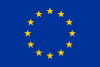 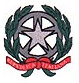 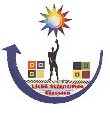 Ministero dell’Istruzione, dell’Università e della RicercaLICEO STATALE “ALFONSO  GATTO”- AGROPOLI – SASCIENTIFICO - SCIENZE APPLICATE- LINGUISTICO- MUSICALE – CLASSICOSede – LICEO SCIENTIFICO –LINGUISTICO: Via Dante Alighieri -  tel. 0974/822399  fax 0974/827982Sede associata – LICEO CLASSICO - MUSICALE: Via S. Pio X -  tel./fax 0974/823212Sito web: www.liceogatto.it – email: saps11000c@istruzione.it - dirigente@liceogatto.itC.F: 81001630656  -  codice fatturazione UF5NBR- : PEC: SAPS11000C@PEC.ISTRUZIONE.ITAMPLIAMENTO DELL’OFFERTA FORMATIVA   -    ANNO SCOLASTICO 2016/20171.9 VOCI DI SPESA (riservato all’ufficio contabile )Data   __/  __/   __                                     IL DIRIGENTE SCOLASTICO                                           I RESPONSABILI DEL PROGETTO PROF. FORTUNATO RICCO                  ___________________________________________Sezione 1 -  Scheda Descrittiva1.1 DENOMINAZIONE PROGETTO/ATTIVITÀ E AREA DI INTERVENTO Indicare Codice e denominazione del progetto e area tematica o dipartimento 1.2 RESPONSABILE PROGETTOIndicare Il responsabile del progetto e qualifica 1.3 FINALITÀ/OBIETTIVI/METODOLOGIE/DESTINATARI/COLLABORAZIONEDescrivere gli obiettivi misurabili che si intendono perseguire, i destinatari a cui si rivolge, le finalità e le metodologie utilizzate. Illustrare eventuali rapporti con altre istituzioni. 1.4 DURATA/ARTICOLAZIONE TEMPORALE DEL PROGETTODescrivere l'arco temporale nel quale il progetto si attua, illustrare le fasi operative individuando le attività da svolgere ,ore di insegnamento ,laboratori ,interventi specifici,ecc. Periodo:ore di collaborazione o di coordinamento: ore di interventi specifici di esperti:1.5 - RISORSE UMANE IMPEGNATE NEL PROGETTOIndicare i profili di riferimento dei docenti, dei non docenti e dei collaboratori esterni che si prevede di utilizzare. Indicare i nominativi delle persone che ricopriranno ruoli rilevanti. Separare le utilizzazioni per anno finanziario.Docenti interni:Esperti esterni: Personale ATA1.6 - BENI E SERVIZIIndicare le risorse logistiche ed organizzative. materiale didattico,che si prevede di utilizzare per la realizzazione del progetto. 1.7 – RICADUTA DIDATTICA DEL PROGETTO  :1.8 – CRITERI DI MONITORAGGIO E DI VALUTAZIONE : IMPORTOCOSTI PERSONALE DELLA SCUOLA   –DOCENTE – COSTI PERSONALE DELLA SCUOLA  -NON DOCENTE COSTI PER MISSIONI, VIAGGI, ALTROCOSTI ACQUISTO ATTREZZATURE DIDATTICHECOSTI PER MATERIALE DI FACILE  CONSUMOCOSTI MATERIALI PER PRODOTTO FINALECOSTI COLLABORAZIONI ESTERNE  COSTI PER FORMAZIONE DEGLI INSEGNANTITOTALE FINANZIAMENTO  PREVISTO